Ladislav NechvátalKomu:info@triton-podlahy.czRe: podlahaDobrý den pane Duben,zdravím Vás, děkuji za nabídku, s kterou souhlasím, a objednávám u Vás opravu podlahy koupelny dle této nabídky. Termín zahájení prací může být klidně hned, stačí mě jen předcházející den informovat.Děkuji a přeji hezký den.
-- 
Mgr. Ladislav Nechvátal
vedoucí provozně technického úseku
Domov pro seniory Humpolec, p. o.
Máchova 210, 396 01 Humpolec
mob.: 725 940 108, 731 636 225
tel.: 565 535 630
Email: provoz.ddhu@email.cz
www.ddhum.cz
IČO: 00511862

---------- Původní e-mail ----------
Od: Josef Duben - TRITON HB <info@triton-podlahy.cz>
Komu: provoz.ddhu@email.cz
Datum: 17. 5. 2018 10:36:23
Předmět: podlaha
-- -- Dobrý den pane Nechvátale. V příloze Vám posílám kalkulaci na opravu podlahy v koupelně. Budete-li souhlasit, tak bych Vás poprosil o stručnou objednávku s termínem zahájení prací. Dnes má kolega Pazour cestu do Humpolce, tak by Vám dal vzorník k vybrání dekoru. Děkujeme Vám za poptávku a v případě jakéhokoliv dotazu mě prosím kdykoliv kontaktujte.
S pozdravem

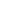 Josef Duben
jednatel společnostimobil: +420 602 426 999 
e-mail: info@triton-podlahy.cz
web: www.triton-podlahy.czTRITON HB spol. s r.o. 
Bělohradská 37 
580 01 Havlíčkův BrodZačněte od podlahy